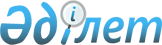 Об установлении Публичного сервитутаПостановление акимата Мойынкумского района Жамбылской области от 2 февраля 2018 года № 18. Зарегистрировано Департаментом юстиции Жамбылской области 19 февраля 2018 года № 3705
      Примечание РЦПИ.

      В тексте документа сохранена пунктуация и орфография оригинала.
      В соответствии с Земельном Кодексом Республики Казахстан от 20 июня 2003 года, Законом Республики Казахстан от 23 января 2001 года "О местном государственном управлении и самоуправлении в Республике Казахстан", акимат Мойынкумского района ПОСТАНОВЛЯЕТ: 
      1. Установить публичный сервитут сроком на 49 (сорок девять) лет, без изъятия земельных участков у собственников и землепользователей Акционерному обществу "АК Алтыналмас" для строительства и обслуживания волоконно-оптической линии связи (ВОЛС) общей площадью 24,8561 гектар, из них земель территорий Мойынкумского района - 0,1 гектар, земель собственников и землепользователей - 18,5053 гектар, земель Акционерного общества "Национальной компании "Казахстан темир жолы" - 0,0647 гектар и территории пути перегона скота с площадью 6,1861 гектар.
      2. Акционерному обществу "АК Алтыналмас" обеспечить компенсацию за причиненные убытки землепользователям участков и по окончанию работы прокладки волоконно-оптической линии связи, провести рекультивацию нарушенных земель. 
      3. Коммунальному государственному учреждению "Отдел земельных отношений акимата Мойынкумского района" в установленном законодательством порядке обеспечить государственную регистрацию настоящего постановления в органах юстиции.
      4. Контроль за исполнением настоящего постановления возложить на заместителя акима района Калымбетова Бакытжана Алдасугировича. 
      5. Настоящее постановление вступает в силу со дня государственной регистрации в органах юстиции и вводится в действие по истечении десяти календарных дней после дня его первого официального опубликования. 
					© 2012. РГП на ПХВ «Институт законодательства и правовой информации Республики Казахстан» Министерства юстиции Республики Казахстан
				
      Аким района

Б. Нуркенов
